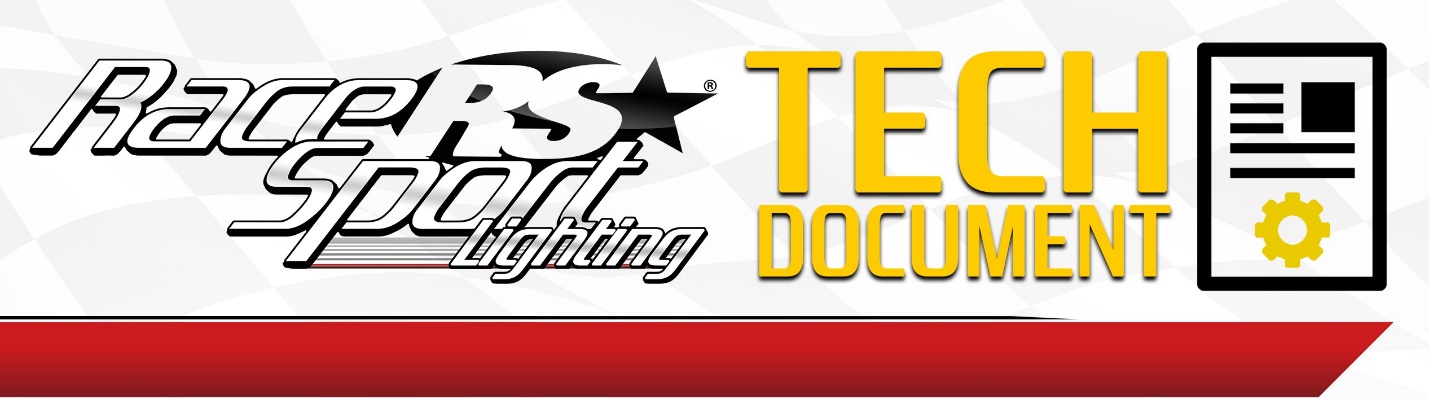 RS-WP12A-Y, RS-WP12A-R, RS-WP12A-GWiring Diagram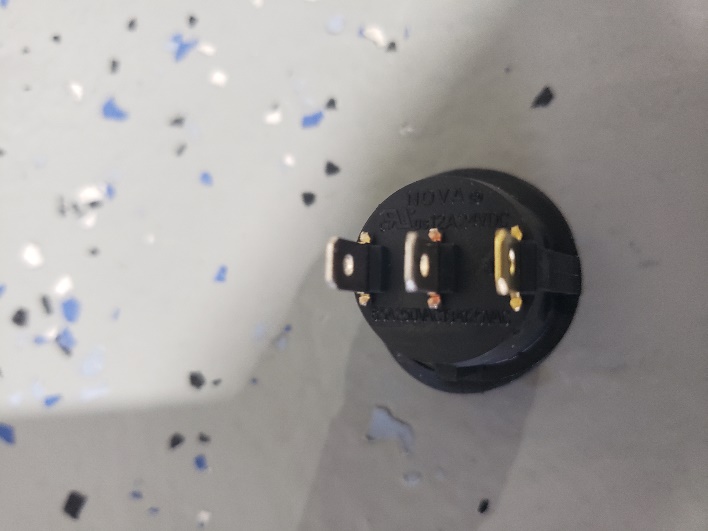 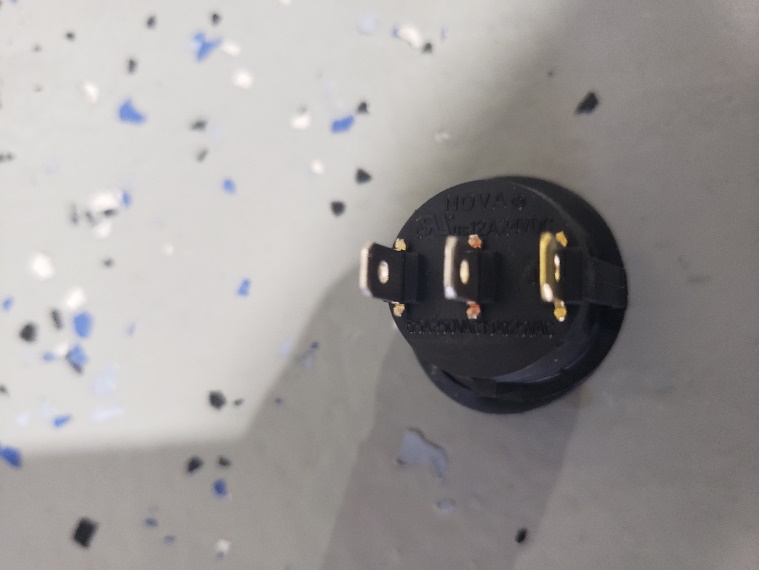 Outer Copper spade is you’re Ground wireMiddle spade is  you’re output sideTop spade is you’re 12 volt or ignition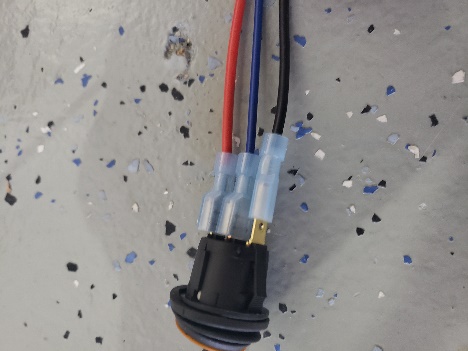 